新北市107年度慶祝國際志工日系列活動「趣味競賽」活動簡章◎本活動不可與「創意嘉年華彩妝秀」重複報名◎一、活動目的：    為推展全市志工運用單位團隊精神及運動風氣、促進志工情誼交流，展現志工們服務以外的特殊才能激發、自信樂觀、自我激勵的精神，增進向心力，進而與國際志工日相互呼應，特辦理本活動。二、主辦單位：新北市政府三、承辦單位：中華民國紳士協會四、活動時間：107年11月10日(六)08:30-13:30五、活動地點：新北市三重幸福水漾公園（新北市三重區疏洪16路）六、參加對象：新北市政府各局處及備案志願服務運用單位，預計參加隊伍15隊，              每團隊最多20人報名(參與隊員以領有志願服務紀錄冊為主)，以報              名時間先後排序，額滿即截止報名。七、注意事項：「創意嘉年華彩妝秀」及「趣味競賽」因同一時間辦理進行之項目，              請志工擇一項目參加，不得同時報名。八、競賽內容：趣味競賽共有3項活動，報名團隊3項均須參與，競賽內容詳如頁末說明，每項競賽參與人數需16人，每團隊最多可報名20人，志工可輪替參與競賽。九、活動獎勵： (一)各項競賽需按規則進行，未按規則進行，經勸阻仍未改進則該項不予計分。(二)各項比賽採計時制，每項比賽最快完成者得30分，其次29分、28分、…以    此類推，3站滿分90分，如分數相同，以獲得單項較高分者為優勝。  (三)三項比賽成績總和第1、2、3名各頒發獎金5,000元、3,000元、2,000元      及獎盃1座。第4、5、6名各頒發獎金1,000元及獎盃1座。十、比賽抽籤：於107年11月10日當天報到後隨即抽籤分組，逾時或未派代表則              由承辦單位代抽，不得異議。十一、聯絡方式：  (一)聯絡人：中華民國紳士協會志工團主任 林黎珠小姐  (二)聯絡電話：0938-005-186，E-mail：mother0515@yahoo.com.tw※活動流程趣味競賽(一)同心協力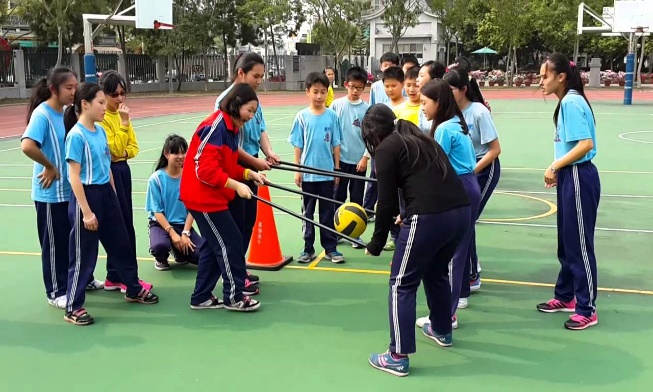 裁判:各隊2人，共10人。趣味競賽(2) -時代巨輪                                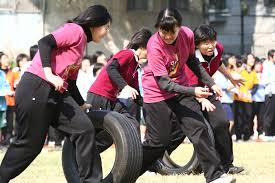 裁判:各隊2人，共10人。趣味競賽(3) -傳球接力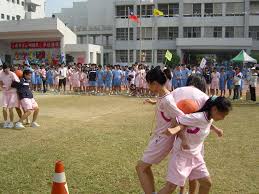  裁判:各隊2人，共10人。時間內容內容內容內容08：30-10：00團隊報到暨集合整隊時間團隊報到暨集合整隊時間團隊報到暨集合整隊時間團隊報到暨集合整隊時間10：00-10：10大會舞大會舞大會舞大會舞10：10-10：20長官致詞長官致詞長官致詞長官致詞10：20-10：251.團隊祈願頒獎；2.開幕儀式1.團隊祈願頒獎；2.開幕儀式1.團隊祈願頒獎；2.開幕儀式1.團隊祈願頒獎；2.開幕儀式10：25-10：30志工齊步走、創意嘉年華秀第1梯次出發鳴槍志工齊步走、創意嘉年華秀第1梯次出發鳴槍志工齊步走、創意嘉年華秀第1梯次出發鳴槍志工齊步走、創意嘉年華秀第1梯次出發鳴槍A暖身操B志工齊步走、創意嘉年華秀C趣味競賽D攤位宣導志工家庭野餐10：30-10：45第一梯次(10:30開始)第一項比賽(10:30開始)1.宣導攤位自由參觀2.志工家庭野餐活動10：45-11：05第二梯次(10:45-10:50)第二梯次(10:50開始)第二項比賽(10:50開始)1.宣導攤位自由參觀2.志工家庭野餐活動11：05-11：25第三梯次(11:05-11:10)第三梯次(11:10開始)第三項比賽(11:10開始)1.宣導攤位自由參觀2.志工家庭野餐活動11：05-11：25表演節目(11:10-11:25)第三梯次(11:10開始)第三項比賽(11:10開始)1.宣導攤位自由參觀2.志工家庭野餐活動11：25-11：30第四梯次(11:25-11:30)第四梯次(11:30開始)1.宣導攤位自由參觀2.志工家庭野餐活動11：30-13：00表演節目表演節目表演節目發放志工團隊餐盒(11:30開始)11：30-13：00表演節目表演節目表演節目發放文宣品(12:30開始)13：00-13：30閉幕式：1.長官致詞         2.榮耀時刻：創意嘉年華秀、趣味競賽頒獎閉幕式：1.長官致詞         2.榮耀時刻：創意嘉年華秀、趣味競賽頒獎閉幕式：1.長官致詞         2.榮耀時刻：創意嘉年華秀、趣味競賽頒獎發放文宣品(12:30開始)人數每隊16人(男女不拘，但女性最少要有4人)每組2人(男女不拘)，共8組 器材碼表(5)、三角錐(10)、籃球(5)、棒子(10)、號碼識別(1-16)×8組說明每組執行往返各1趟，第1組2人均站於三角錐內(男女不拘)，第1組著號碼背心立於起點處，聞裁判槍響後，由起點處前進至折返點(三角錐)，全組需繞過折返點回到終點(起點)，最後1位需通過終點後，再將球交下1組以同方式進行，以此類推至最後1組。完成後計時，計算成績。(各隊要別號碼識別布辨識順序)人數每隊16人(男女不拘，但女性最少要有4人)，1人1組，共16組器材碼表(5)、三角錐(10)、輪胎(5)、號碼識別(1-16)×5組說明1人1組，從起點齊推輪胎，繞過折返點，回至原點，將輪胎交至下一組，依此類推，完成後計時，計算成績。(各隊要別號碼識別布辨識順序) 人數每隊16人(男女不拘，但女性最少要有4人)器材碼表(5)、三角錐(10)、籃球(5)、號碼識別(1-16)×8組說明每隊2人1組，第1組2人將籃球放於兩人背後從起點小心行進(球若中途落地，需從起點重新再開始)，繞過折返點回至終點(起點)，將籃球交給下一組，依此類推，完成後計時，計算成績。(各隊要別號碼識別布辨識順序) 